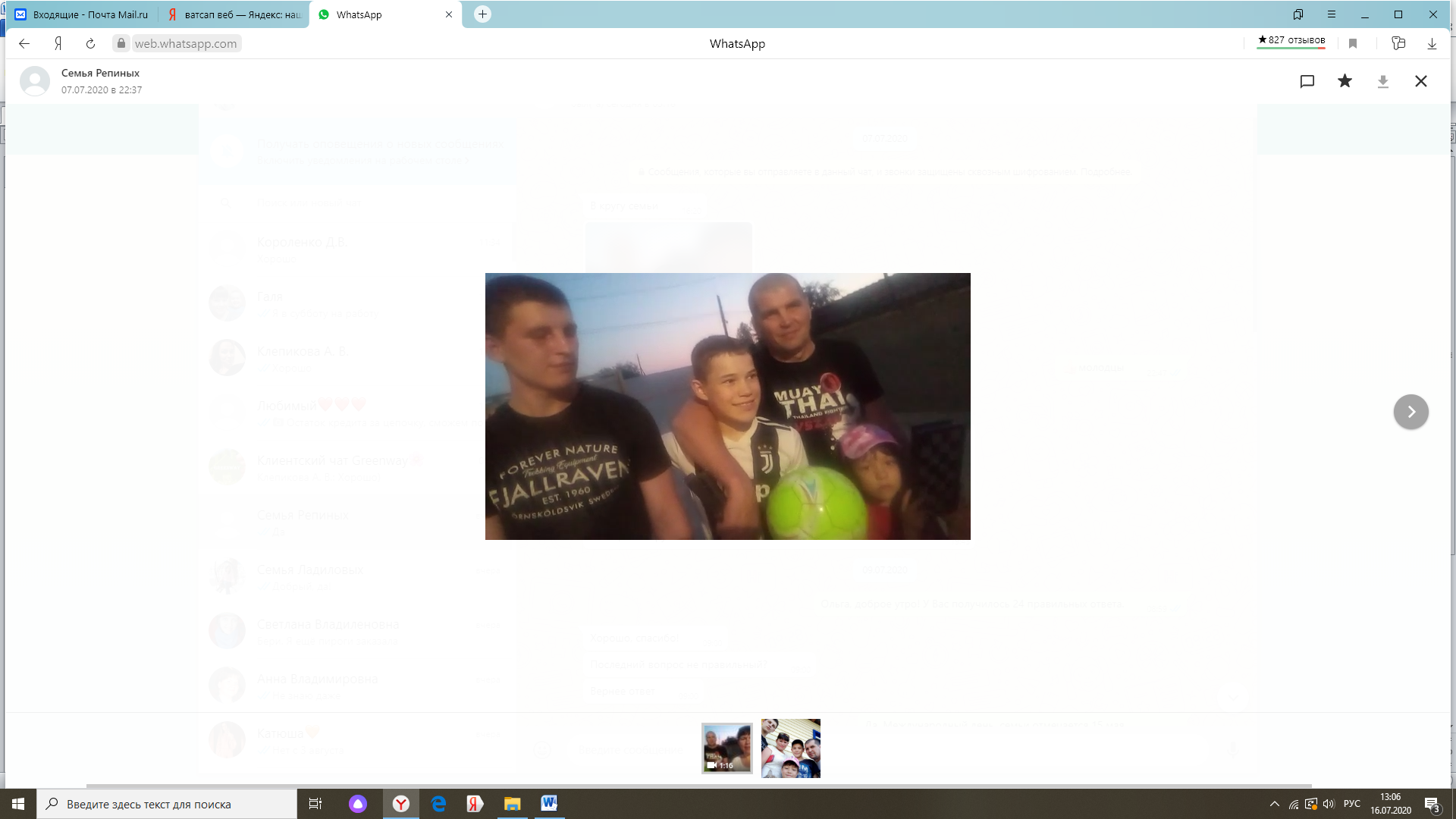 Визитка семьи Репиных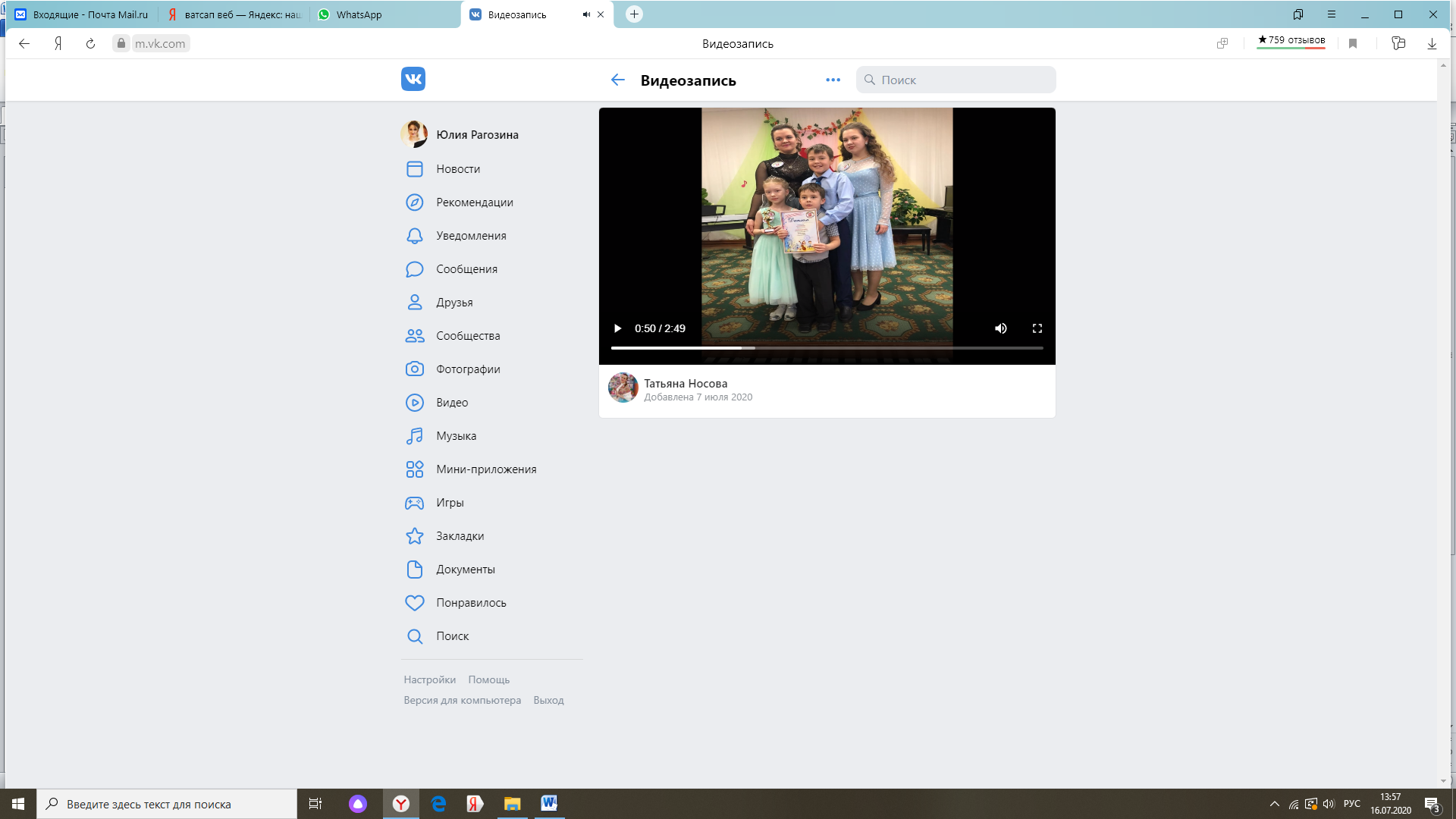 Визитка семьи Носовых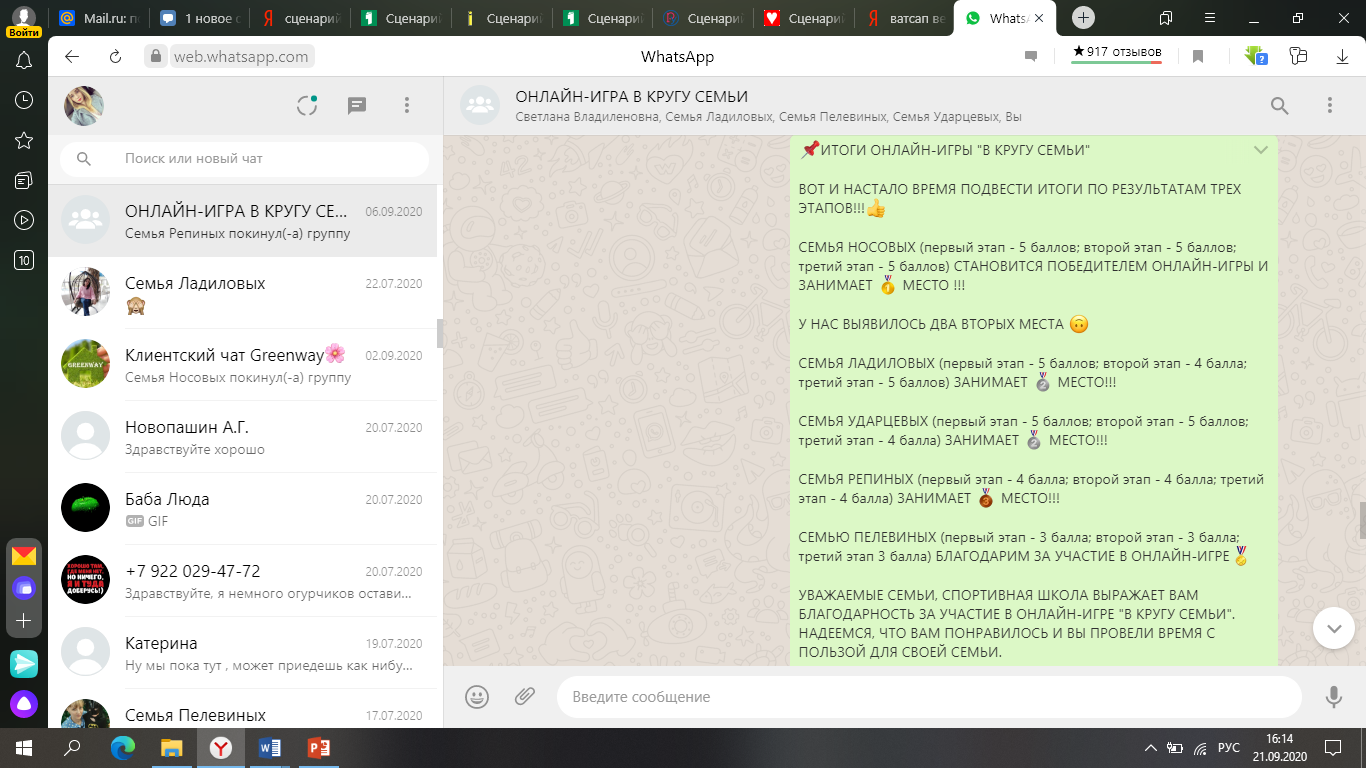 Подведение итогов онлайн-игры «В кругу семьи»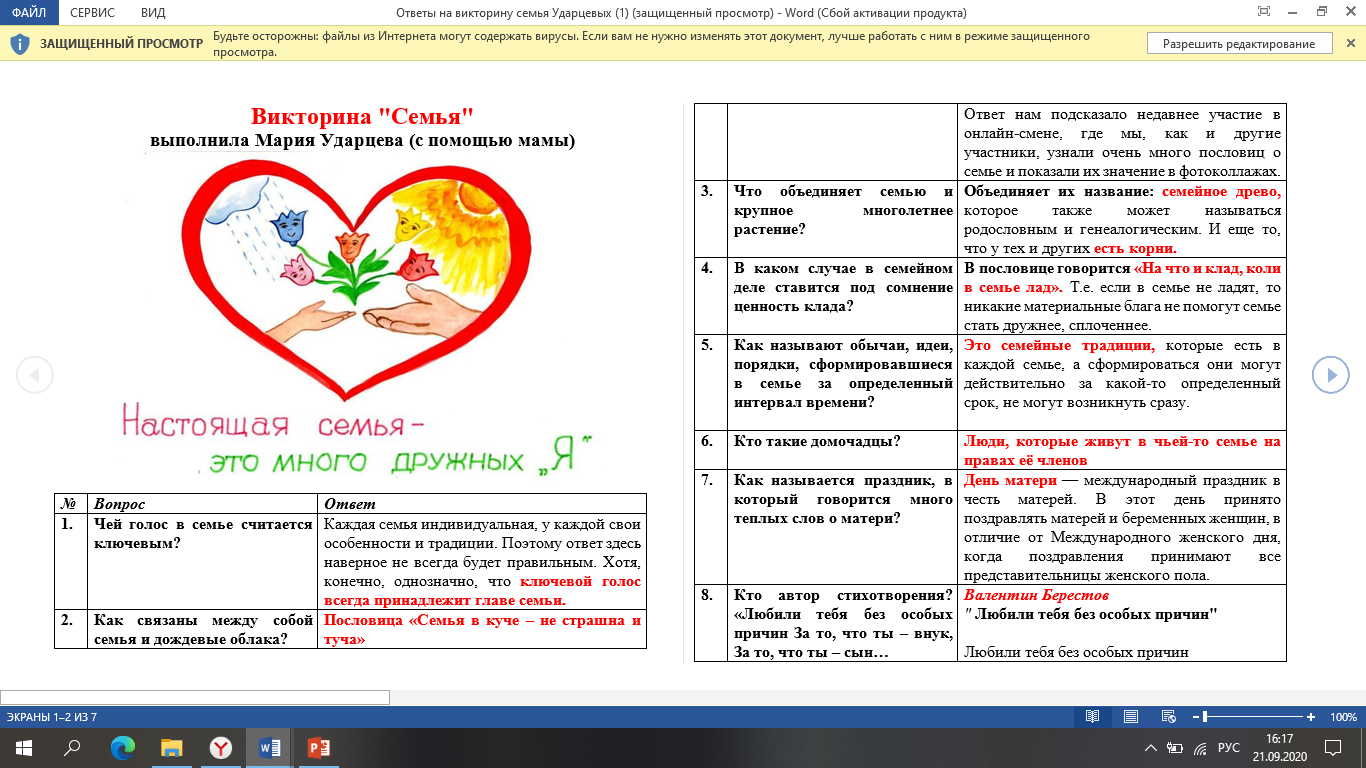 Ответы на викторину «СемьЯ» от семьи Ударцевых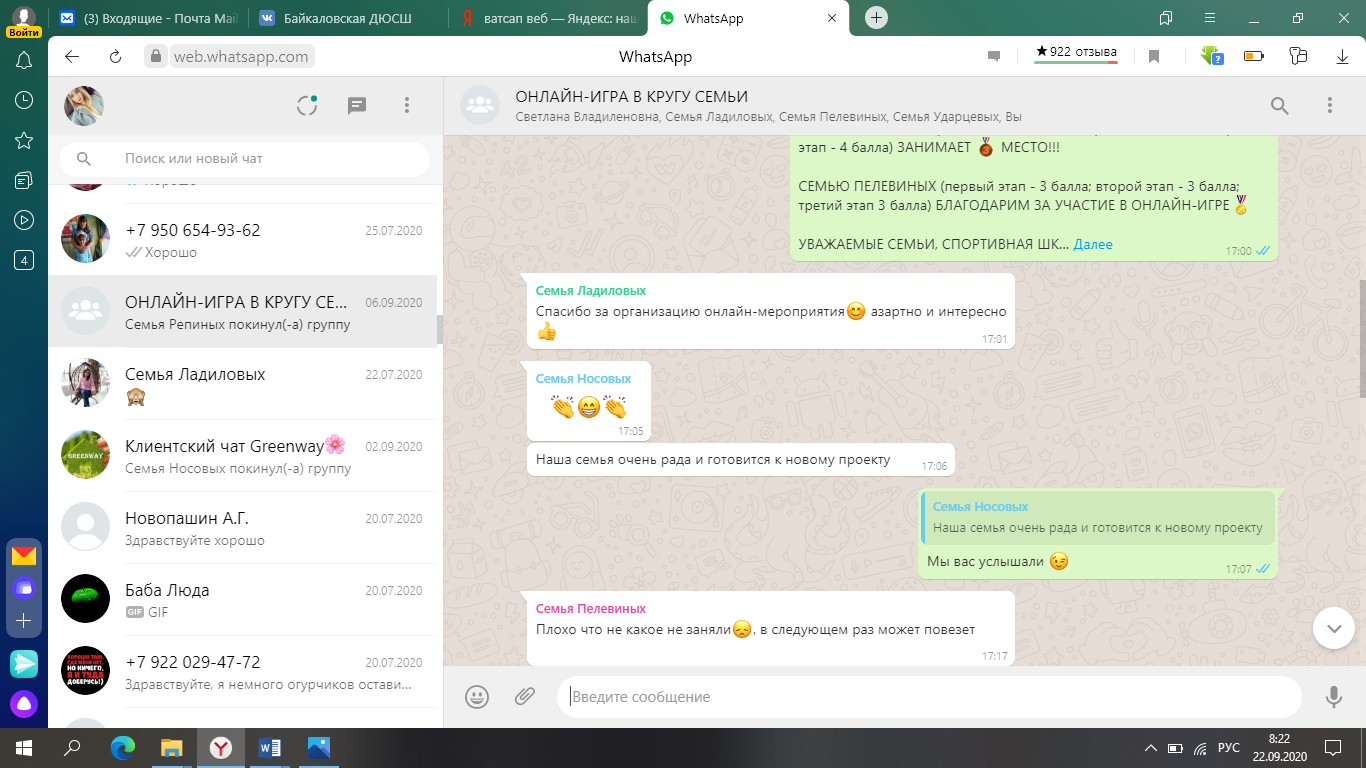 Отзывы семей-участников об онлайн-игре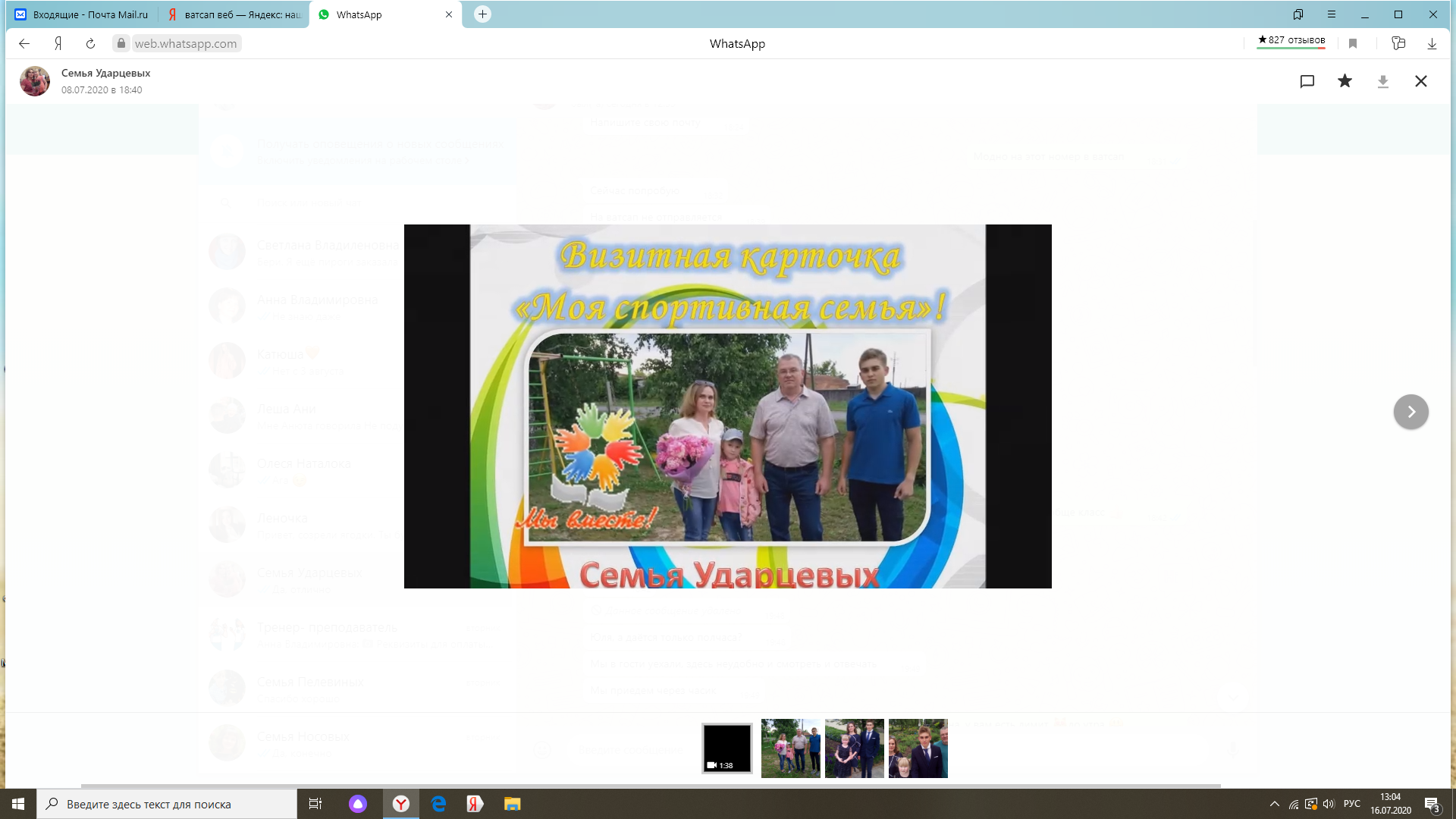 Визитка семьи Ударцевых